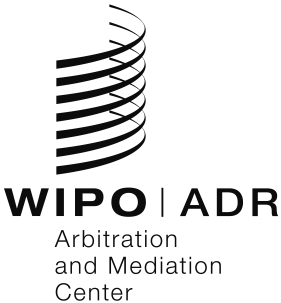 Αίτημα για Διαμεσολάβηση ενώπιον του WIPO (Άρθρο 4 των Κανόνων Διαμεσολάβησης του WIPO)Σημείωση: Το Αιτούν μέρος συμπληρώνει τα τμήματα 1 και 2(α). Το Άλλο μέρος συμπληρώνει το τμήμα 2(β).1. Τα ΜέρηΠαρακαλείσθε να παράσχετε τις ακόλουθες πληροφορίες επικοινωνίας:2. Η Διαφορά Παρακαλείσθε να παράσχετε μία σύντομη περιγραφή της διαφοράς μεταξύ των μερών:α) Το Αιτούν μέρος αποδέχεται την υπαγωγή της ανωτέρω διαφοράς σε Διαμεσολάβηση βάσει των Κανόνων Διαμεσολάβησης του WIPO.Παρακαλείσθε να υπογράψετε το παρόν και να το αποστείλετε στην ηλεκτρονική διεύθυνση arbiter.mail@wipo.int καθώς και στο Άλλο μέρος.Τόπος και Ημερομηνία:  ___________________			Υπογραφή:  ________________________β) Το Άλλο μέρος συναποδέχεται την υπαγωγή της ανωτέρω διαφοράς σε Διαμεσολάβηση βάσει των Κανόνων Διαμεσολάβησης του WIPO.Παρακαλείσθε να υπογράψετε το παρόν και να το αποστείλετε στην ηλεκτρονική διεύθυνση arbiter.mail@wipo.int καθώς και στο Αιτούν μέρος.Τόπος και Ημερομηνία:  ___________________			Υπογραφή:  ________________________Αιτούν μέροςΟνοματεπώνυμο / Επωνυμία:Χώρα διαμονής:  Τηλ: Ηλεκτρονική Διεύθυνση:Διεύθυνση:Εκπροσωπείται από:Τηλ: Ηλεκτρονική Διεύθυνση:Διεύθυνση:Το Άλλο μέροςΟνοματεπώνυμο / Επωνυμία:Χώρα διαμονής:  Τηλ: Ηλεκτρονική Διεύθυνση:Διεύθυνση:Εκπροσωπείται από:Τηλ: Ηλεκτρονική Διεύθυνση:Διεύθυνση: